Instrução nº 007/2019 - Núcleo de Administração de PessoalAssunto: Publicação de aposentadoriaSolicitamos a todas as U.A.s o envio de informação, a partir desta data, via email institucional desjvnap@educacao.sp.gov.br da informação de publicação em D.O.E. de Aposentadoria.Exemplo: Alertamos para a necessidade da informação da publicação da aposentadoria para atualização do Sistema.Verificar na Consulta Funcional na SED se consta a aposentadoria e, se necessário for, informar através do e mail mencionado acima.NAP SJVSão João da Boa Vista, 12 de fevereiro de 2019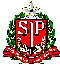 GOVERNO DO ESTADO DE SÃO PAULOSECRETARIA DE ESTADO DA EDUCAÇÃODIRETORIA DE ENSINO DA REGIÃO DE SÃO JOÃO DA BOA VISTA